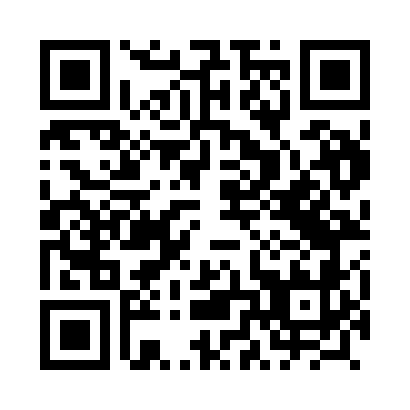 Prayer times for Czciradz, PolandWed 1 May 2024 - Fri 31 May 2024High Latitude Method: Angle Based RulePrayer Calculation Method: Muslim World LeagueAsar Calculation Method: HanafiPrayer times provided by https://www.salahtimes.comDateDayFajrSunriseDhuhrAsrMaghribIsha1Wed2:565:2812:556:028:2210:422Thu2:535:2612:546:038:2410:453Fri2:495:2412:546:048:2510:494Sat2:455:2212:546:058:2710:525Sun2:415:2012:546:068:2910:556Mon2:405:1912:546:078:3010:597Tue2:395:1712:546:088:3211:018Wed2:395:1512:546:098:3311:019Thu2:385:1412:546:108:3511:0210Fri2:375:1212:546:118:3711:0311Sat2:375:1012:546:128:3811:0312Sun2:365:0912:546:138:4011:0413Mon2:355:0712:546:148:4111:0514Tue2:355:0612:546:148:4311:0515Wed2:345:0412:546:158:4411:0616Thu2:345:0312:546:168:4611:0717Fri2:335:0112:546:178:4711:0718Sat2:325:0012:546:188:4911:0819Sun2:324:5812:546:198:5011:0920Mon2:314:5712:546:208:5211:0921Tue2:314:5612:546:208:5311:1022Wed2:314:5512:546:218:5411:1023Thu2:304:5312:546:228:5611:1124Fri2:304:5212:546:238:5711:1225Sat2:294:5112:546:248:5811:1226Sun2:294:5012:556:249:0011:1327Mon2:294:4912:556:259:0111:1428Tue2:284:4812:556:269:0211:1429Wed2:284:4712:556:279:0311:1530Thu2:284:4612:556:279:0511:1531Fri2:274:4512:556:289:0611:16